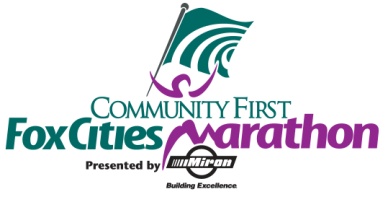 Relay Marathon All Time Performance ListPlaceNameTimeYear1Athletics North #12:17:4019942Point Scrubs2:18:1820013Point Scrubs2:20:4720004Darboy Track Club2:24:4019965Altcom2:25:5019976Karl’s Mechanical2:27:1720087Athletics North #22:30:4219948Athletics North2:30:5419979Knauses Clydesdales2:33:13199710Homestead High School2:34:262001